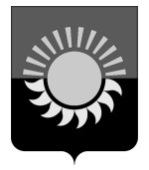 РОССИЙСКАЯ ФЕДЕРАЦИЯКемеровская область - Кузбассмуниципальное образование – Осинниковский городской округ администрация Осинниковского городского округаПОСТАНОВЛЕНИЕ________________							           	№__________________О внесении изменений в постановление администрации Осинниковского городского округа от 24 декабря 2020 года № 957-нп «Об утверждении ведомственного стандарта внутреннего муниципального финансового контроля «Правила досудебного обжалования решений и действий (бездействия) органа внутреннего муниципального финансового контроля и их должностных лиц»В связи с изменениями кадрового состава администрации Осинниковского городского округа:1. Внести в постановление администрации Осинниковского городского округа от 24 декабря 2020 года № 957-нп «Об утверждении ведомственного стандарта внутреннего муниципального финансового контроля «Правила досудебного обжалования решений и действий (бездействия) органа внутреннего муниципального финансового контроля и их должностных лиц» следующие изменения: 1.1. Приложение № 2 к постановлению администрации Осинниковского городского округа от 24 декабря 2020 года № 957-нп «Об утверждении ведомственного стандарта внутреннего муниципального финансового контроля «Правила досудебного обжалования решений и действий (бездействия) органа внутреннего муниципального финансового контроля и их должностных лиц» изложить в редакции согласно приложению к настоящему постановлению 2. Опубликовать настоящее Постановление в городской муниципальной общественно-политической газете "Время и жизнь".4. Настоящее постановление вступает в силу со дня официального опубликования.5. Контроль за исполнением настоящего постановления возложить на заместителя Главы городского округа по экономике, инвестиционной политике и развитию бизнеса  Ю.А.Самарскую.Глава Осинниковского городского округа     	                             		                                   		И.В. РомановС постановлением ознакомлен,с возложением обязанностей согласен	                        Ю.А. СамарскаяТ.В. Зацепина 4-63-62Приложение               к  постановлению администрации             Осинниковского городского округа              от_____________ № _________Состав уполномоченного органа администрации Осинниковского городского округапо рассмотрению жалоб на решение органа контроля (его должностных лиц), действия (бездействия) должностных лиц органа контроляПредседатель: заместитель Главы Осинниковского городского округа по экономике, инвестиционной политике и развитию бизнеса - Самарская Ю.А.Члены:- начальник юридического отдела администрации Осинниковского городского округа –Гизатулина Н.Н.- начальник отдела экономики администрации Осинниковского городского округа – Павловская С.В.В случае временного отсутствия одного из членов или председателя, их полномочия осуществляет лицо, временно исполняющее их обязанности на основании распоряжения администрации Осинниковского городского округа о назначении временно исполняющего обязанности либо лицо, осуществляющее исполнение обязанностей согласно должностных инструкций (регламентов).Заместитель Главы городского округа – руководитель аппарата								Л.А.Скрябина.